PRODUCT DATA SHEET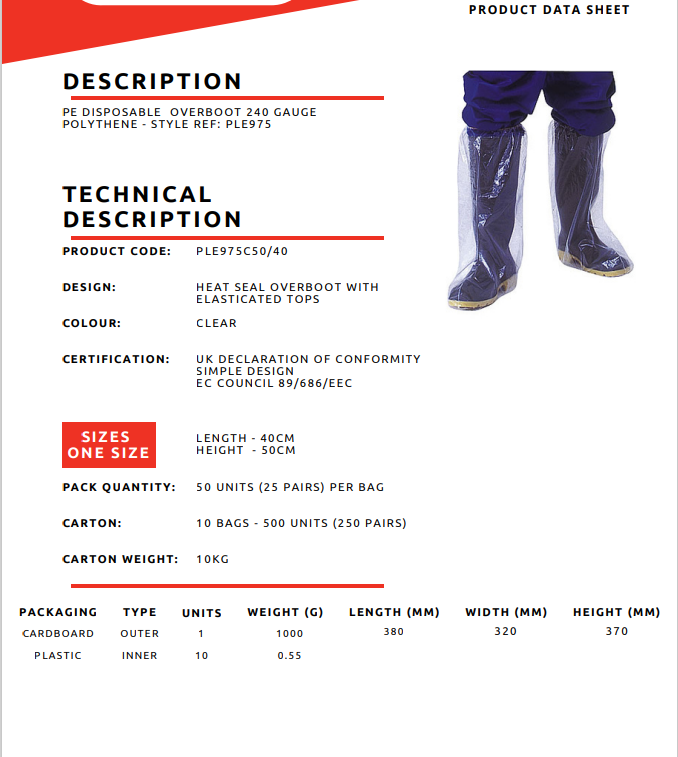 